附件1国家统计局广东调查总队2021年度考试录用公务员面试名单附件2XX确认参加XX（单位）XX职位面试国家统计局广东调查总队：本人XXX，身份证号：XXXXXXXXXXXXXXXXXX，公共科目笔试总成绩：XXXXX，报考XX职位（职位代码XXXXXXX），已进入该职位面试名单。我能够按照规定的时间和要求参加面试。姓名（考生本人手写签名）：      日期：附件3放弃面试资格声明国家统计局广东调查总队：本人XXX，身份证号：XXXXXXXXXXXXXXXXXX，报考XX职位（职位代码XXXXXXXXX），已进入该职位面试名单。现因个人原因，自愿放弃参加面试，特此声明。联系电话：XXX-XXXXXXXX姓名（考生本人手写签名）：      日期：身份证复印件粘贴处附件4      广东党建事务中心(东园宾馆)交通示意图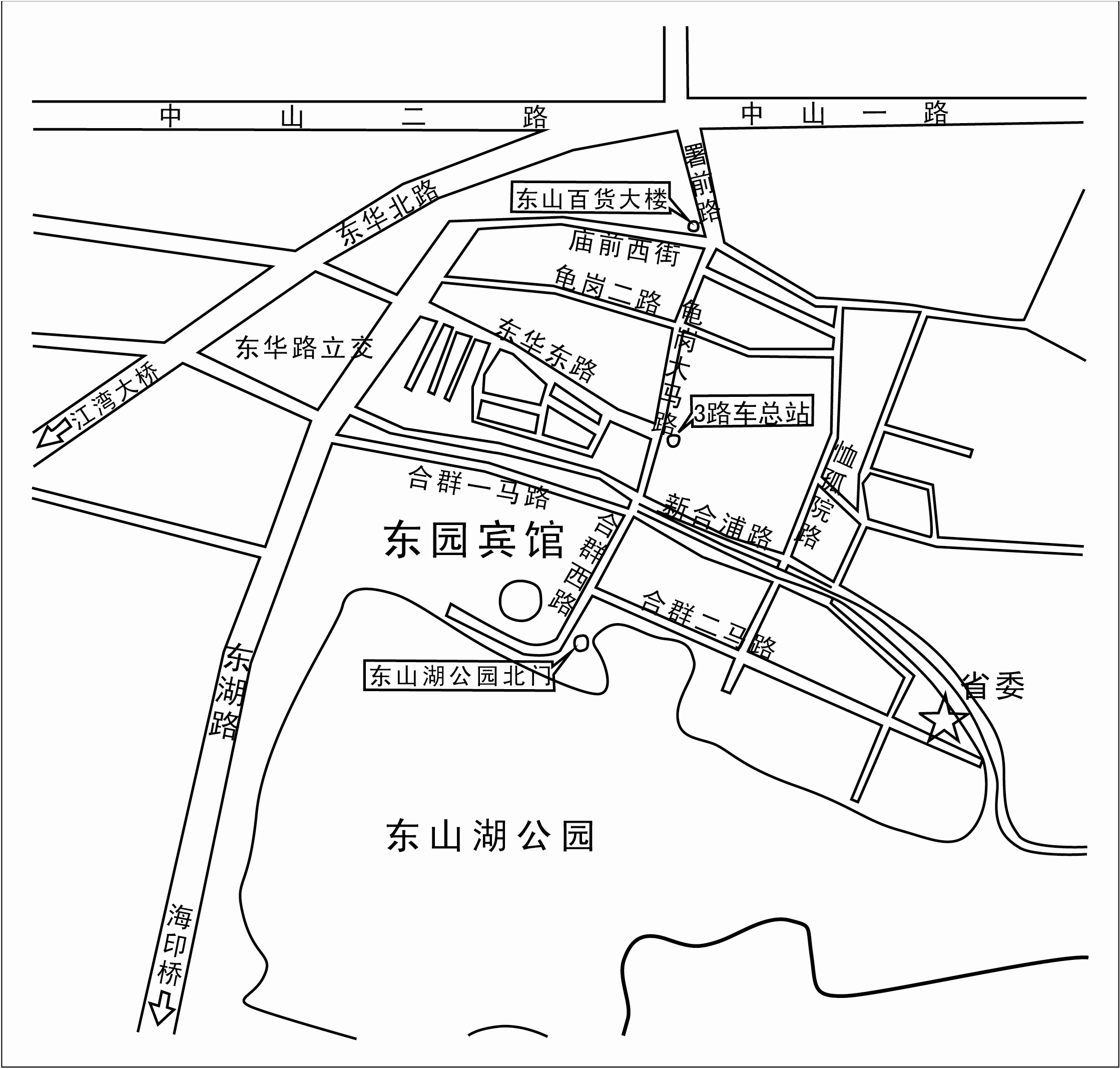 （一）主要公交线路:813路、811路（新河浦站）；1路、3路、215路（东山总站）。（二）地铁线路： 1.广州火车站→地铁2号线→公园前转地铁1号线至东山口站A出口→东园宾馆（打车约40元）；2.广州火车东站→地铁1号线→东山口站A出口→东园宾馆（打车约40元）；3.广州南站→地铁2号线→公园前转地铁1号线至东山口A出口→东园宾馆（打车约100元）。职位名称及代码进入面试最低分数姓名准考证号面试时间备注广州调查队业务处室四级主任科员（ 400110119001）120.4李丹洋1351230132018143月23日广州调查队业务处室四级主任科员（ 400110119001）120.4巫秋君1351440103008133月23日广州调查队业务处室四级主任科员（ 400110119001）120.4周福华1351440202010263月23日广州调查队业务处室四级主任科员（ 400110119001）120.4古  俐1351440203011303月23日深圳调查队综合处室一级主任科员及以下（400110119002）127.7宁莎莎1351420102089223月23日深圳调查队综合处室一级主任科员及以下（400110119002）127.7罗雯钰1351440201013243月23日深圳调查队综合处室一级主任科员及以下（400110119002）127.7谢  津1351440201015113月23日深圳调查队综合处室一级主任科员及以下（400110119002）127.7肖  霞1351440201023273月23日深圳调查队综合处室一级主任科员及以下（400110119002）127.7卢  晓1351440202022263月23日深圳调查队综合处室一级主任科员及以下（400110119002）127.7曹  梦1351440202031153月23日深圳调查队综合处室一级主任科员及以下（400110119002）127.7张朴真1351440202035023月23日深圳调查队综合处室一级主任科员及以下（400110119002）127.7龚  涵1351440203016053月23日深圳调查队综合处室四级主任科员（400110119003）129.3高雅文1351410104001033月23日深圳调查队综合处室四级主任科员（400110119003）129.3吴  丹1351410216040223月23日深圳调查队综合处室四级主任科员（400110119003）129.3胡人英1351420102073083月23日深圳调查队综合处室四级主任科员（400110119003）129.3胡青青1351440101135093月23日深圳调查队业务处室四级主任科员及以下（400110119004）128.5俞婉秋1351130101091273月23日深圳调查队业务处室四级主任科员及以下（400110119004）128.5侯东辰1351220102015083月23日深圳调查队业务处室四级主任科员及以下（400110119004）128.5刘昌霖1351310115006273月23日深圳调查队业务处室四级主任科员及以下（400110119004）128.5王  莹1351360739001063月23日深圳调查队业务处室四级主任科员及以下（400110119004）128.5王明坤1351410323009203月23日深圳调查队业务处室四级主任科员及以下（400110119004）128.5黄春辉1351420101005193月23日深圳调查队业务处室四级主任科员及以下（400110119004）128.5鲍金玲1351440101152303月23日深圳调查队业务处室四级主任科员及以下（400110119004）128.5杨  漪1351440102037223月23日深圳调查队业务处室四级主任科员及以下（400110119004）128.5晏钟璇1351440201025213月23日深圳调查队业务处室四级主任科员及以下（400110119004）128.5李果霖1351440201025283月23日深圳调查队业务处室四级主任科员及以下（400110119004）128.5邱伟东1351440202009103月23日深圳调查队业务处室四级主任科员及以下（400110119004）128.5肖皓月1351440203020183月23日佛山调查队综合科室一级科员（400110119005）134.9侯晓艳1352340119048163月23日佛山调查队综合科室一级科员（400110119005）134.9余旭纯1352440111144183月23日佛山调查队综合科室一级科员（400110119005）134.9何敏怡1352441202010213月23日佛山调查队业务科室一级科员（400110119006）135.9姚南星1352360702022243月23日佛山调查队业务科室一级科员（400110119006）135.9万钰淇1352440115090233月23日佛山调查队业务科室一级科员（400110119006）135.9陈柑汎1352441702057143月23日江门调查队业务科室一级科员（400110119007）126.7章  娣1352360708035043月23日江门调查队业务科室一级科员（400110119007）126.7廖瑞娟1352440207031263月23日江门调查队业务科室一级科员（400110119007）126.7关卓辉1352441303013133月23日湛江调查队办公室一级科员（400110119008）130.8符芳晨1352440114071033月23日湛江调查队办公室一级科员（400110119008）130.8陈殊君1352440504005253月23日湛江调查队办公室一级科员（400110119008）130.8潘冠成1352441702076083月23日东莞调查队业务科室一级科员（400110119009）141陈  怡1352440117017033月23日东莞调查队业务科室一级科员（400110119009）141罗婉莹1352440213040013月23日东莞调查队业务科室一级科员（400110119009）141黄丹丹1352440505010013月23日中山调查队综合科室一级科员（400110119010）131赵玉洁1352410114020133月23日中山调查队综合科室一级科员（400110119010）131吴诗涣1352420105026283月23日中山调查队综合科室一级科员（400110119010）131池瑞欣1352440108143233月23日汕尾调查队业务科室一级科员 （400110119011）134.3卢  立1352420127016243月23日汕尾调查队业务科室一级科员 （400110119011）134.3李宜键1352440108011203月23日汕尾调查队业务科室一级科员 （400110119011）134.3刘璐楠1352440207019013月23日肇庆调查队业务科室四级主任科员（400110119012）133.5潘  敏1352360752028083月23日肇庆调查队业务科室四级主任科员（400110119012）133.5彭思曼1352430152005213月23日肇庆调查队业务科室四级主任科员（400110119012）133.5王玉珊1352441702011203月23日潮州调查队业务科室一级科员（400110119013）126.8吴芷淳1352440111068263月23日潮州调查队业务科室一级科员（400110119013）126.8陈  欢1352440117037193月23日潮州调查队业务科室一级科员（400110119013）126.8冯  婉1352440205006203月23日云浮调查队业务科室四级主任科员及以下（400110119014）126.8洪  叶1352320209059023月23日云浮调查队业务科室四级主任科员及以下（400110119014）126.8官卢斌1352330201099053月23日云浮调查队业务科室四级主任科员及以下（400110119014）126.8解力云1352333202108023月23日云浮调查队业务科室四级主任科员及以下（400110119014）126.8王颖珑1352340110023143月23日云浮调查队业务科室四级主任科员及以下（400110119014）126.8刘小玲1352440109065023月23日云浮调查队业务科室四级主任科员及以下（400110119014）126.8陈厚任1352441702025143月23日白云调查队一级科员（400110119015）128.4冯诗尧1352220132006263月23日白云调查队一级科员（400110119015）128.4黎芷芮1352440109097093月23日白云调查队一级科员（400110119015）128.4何锦涛1352440112098293月23日白云调查队一级科员（400110119015）128.4纪丽欣1352440214012253月23日白云调查队一级科员（400110119015）128.4罗心怡1352440303074043月23日白云调查队一级科员（400110119015）128.4刘  畅1352530117026053月23日增城调查队一级科员（400110119016）126.8李绪隆1352440110113053月23日增城调查队一级科员（400110119016）126.8刘柳坚1352440111034043月23日增城调查队一级科员（400110119016）126.8丘裕程1352440119019233月23日潮阳调查队一级科员（400110119017）125.7陈铎城1352440215006283月23日潮阳调查队一级科员（400110119017）125.7林孝东1352441103033243月23日潮阳调查队一级科员（400110119017）125.7赖德深1352441105007153月23日南雄调查队一级科员（400110119018）102廖元生1352360722033063月24日南雄调查队一级科员（400110119018）102黄丽珍1352441302059193月24日南雄调查队一级科员（400110119018）102谢如研1352450120007253月24日东源调查队一级科员（400110119019）100.9尹细聪1352441106022053月24日大埔调查队一级科员（400110119020）128.7郑筱熹1352440210028193月24日大埔调查队一级科员（400110119020）128.7谢  军1352440505034183月24日大埔调查队一级科员（400110119020）128.7张俞柳1352441102031283月24日兴宁调查队一级科员（400110119021）128.3戚  欣1352220117001113月24日兴宁调查队一级科员（400110119021）128.3吴必知1352440120022173月24日兴宁调查队一级科员（400110119021）128.3刘晓梅1352441103050113月24日惠东调查队一级科员（400110119022）132.3陈静怡1352320205076303月24日惠东调查队一级科员（400110119022）132.3王炳灿1352370136017043月24日惠东调查队一级科员（400110119022）132.3吴  伟1352500127027193月24日英德调查队一级科员（400110119023）90陈晓慧1302441203038143月24日调剂英德调查队一级科员（400110119023）90戴文超1302532502019113月24日调剂英德调查队一级科员（400110119023）90张光宇1352360742034083月24日阳春调查队一级科员（400110119024）126.5关则杞1352440119051193月24日阳春调查队一级科员（400110119024）126.5梁栋才1352440303108153月24日阳春调查队一级科员（400110119024）126.5廖海秾1352510013212023月24日廉江调查队一级科员（400110119025）125牟  乐1352441105006283月24日廉江调查队一级科员（400110119025）125李  安1352510012037013月24日廉江调查队一级科员（400110119025）125杨  林1352510014315223月24日陆丰调查队一级科员（400110119026）128.5王  鑫1352120123011223月24日陆丰调查队一级科员（400110119026）128.5施伟康1352440114114253月24日陆丰调查队一级科员（400110119026）128.5刘迎盈1352440218009163月24日普宁调查队一级科员（400110119027）126.7吕培楷1352440211014043月24日普宁调查队一级科员（400110119027）126.7倪载萍1352440219015103月24日普宁调查队一级科员（400110119027）126.7邱晓明1352441102046183月24日